ASSEMBLÉE GÉNÉRALE DES CONSEILLERS DE LA GIFT Programme – 24 au 27 août 2021 (mis à jour le 20 août)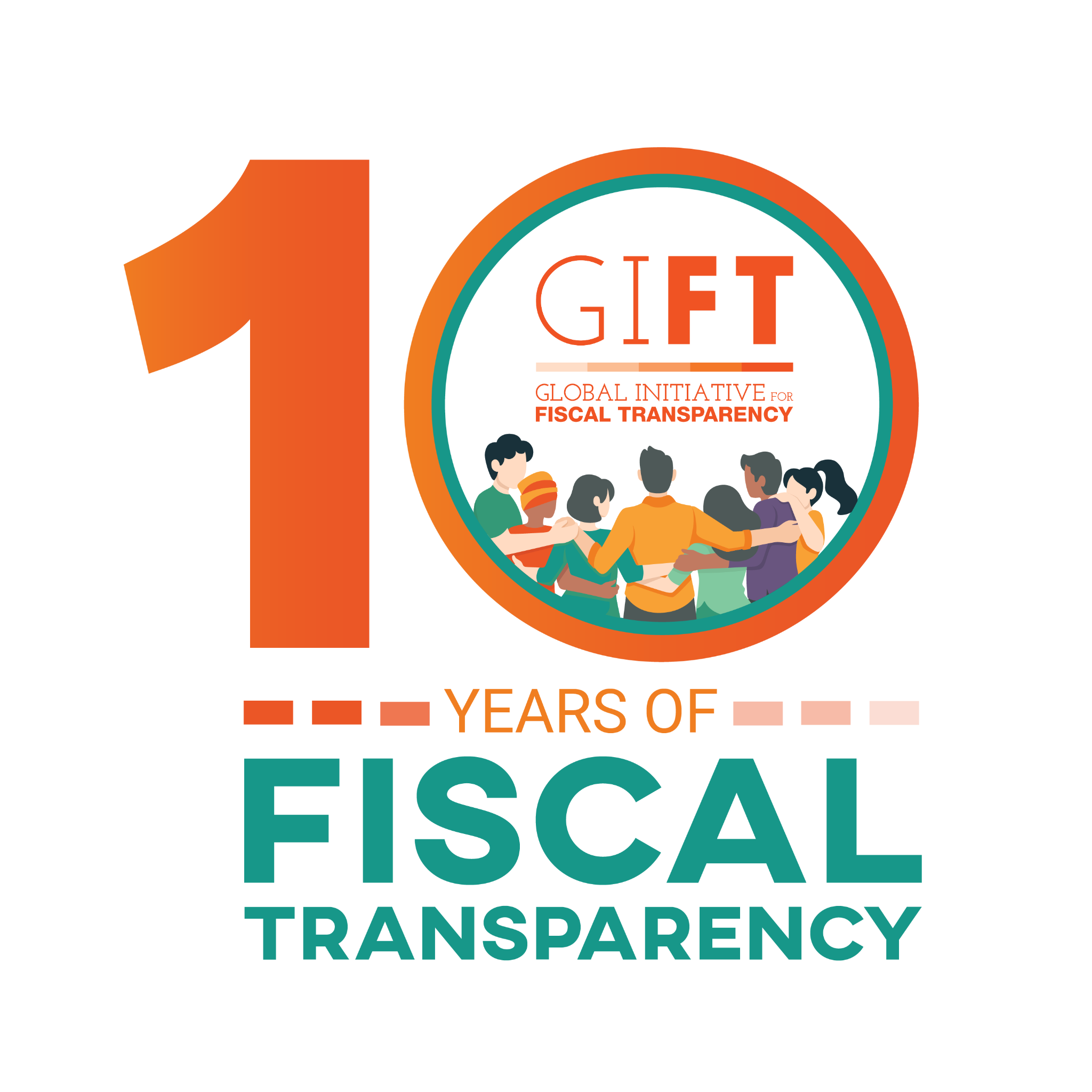 Bienvenue à l’édition 2021 de l’Assemblée Générale des Conseillers de la GIFT! Les 10 ans de GIFT ! Nous célébrons 10 ans de réussites, d’innovations et de défis, ainsi que les nombreuses leçons retenues en chemin. Pour le réseau, ce sont 10 ans de coopération, d’engagement, de camaraderie et de liens tissés, en travaillant ensemble et en s’aidant les uns les autres. La pandémie nous a tous atteints en 2020, ce qui soulignant et intensifiant la nécessité de travailler ensemble, tout en faisant la preuve considérable que la transparence budgétaire, la participation et la redevabilité, sont absolument clés face à la détérioration des circonstances économiques et sociales en résultat du COVID-19 : pauvreté, inégalités, exclusion, gaspillage et mauvaise utilisation des fonds publics. En dépit de des revers difficiles, nous entamons notre seconde décennie avec un réseau consolidé, plus fort, plus expérimenté, plus uni et mieux équipé de connaissances. L’édition 2021 de l’Assemblée Générale des Conseillers nous permet de nous rassembler, de célébrer, de prendre des nouvelles des quatre coins de l’écran, d’évaluer les efforts et le travail du réseau, tout en prenant le temps de réfléchir sur notre avenir et d’adresser les projets futurs. C’est un honneur pour nous de passer ce moment phare avec vous, merci ! ContexteL’Assemblée Générale des Conseillers GIFT est la réunion la plus importante du réseau. En accord avec les Procédures de Fonctionnement, tous les membres sont vivement encouragés à participer à ces évènements, qui permettent aux membres et partenaires du réseau de se réunir autour d’un forum d’échange, dans le but de définir et d’améliorer les objectifs de l’initiative tout en faisant part de leurs expériences et efforts pour faire progresser la transparence budgétaire et la participation. Les sessions et évènements de l’édition 2021 de l’Assemblée Générale des Conseillers de la GIFT se tiendront en ligne, avec l’aide de la plateforme Zoom, du 24 au 27 Août. Assemblée Générale 2021 des Conseillers de la GIFT Programme détaillé et Ordre du Jour* Veuillez noter que les dates définies en haut de ce calendrier sont configurées pour le fuseau horaire de l'Est des États-Unis (EDT). Vous trouverez un + 1 jour et marqué en rouge lorsque, en raison de fuseaux horaires, certains événements changent de date dans les fuseaux horaires d'Europe centrale et des Philippines.Programme Mardi 24 août, 2021Mercredi 25 août, 2021Jeudi 26 août, 2021Vendredi 27 août, 2021Heure de l'Est des États- Unis(EDT)Heure d'Europe centrale (CET)ManillePhilippines (PHT)Mardi*Mercredi*Jeudi*Vendredi*Heure de l'Est des États- Unis(EDT)Heure d'Europe centrale (CET)ManillePhilippines (PHT)24/Aug25/Aug26/Aug27/Aug7:3013:3019:30Intégration de la participation publique dans les politiques budgétaires: leçons du projet FOAFrançais-Anglais8:0014:0020:00Principes de transparence dans la politique et l'administration fiscalesEspagnol-AnglaisIntégration de la participation publique dans les politiques budgétaires: leçons du projet FOAFrançais-Anglais8:3014:3020:30Séance d'ouverture de l'assemblée générale des administrateursEspagnol-Français-AnglaisPrincipes de transparence dans la politique et l'administration fiscalesEspagnol-AnglaisIntégration de la participation publique dans les politiques budgétaires: leçons du projet FOAFrançais-AnglaisAssemblée générale des administrateurs (Assemblée)Espagnol-Français-Anglais9:0015:0021:00Séance d'ouverture de l'assemblée générale des administrateursEspagnol-Français-AnglaisPrincipes de transparence dans la politique et l'administration fiscalesEspagnol-AnglaisIntégration de la participation publique dans les politiques budgétaires: leçons du projet FOAFrançais-AnglaisAssemblée générale des administrateurs (Assemblée)Espagnol-Français-Anglais9:3015:3021:30Intégration de la participation publique dans les politiques budgétaires: leçons du projet FOAFrançais-Anglais10:0016:0022:00Faites passer le mot et faites des vagues: outils et pratiques de communication stratégique pour le plaidoyer budgétaire et la promotion de la transparence budgétaireEspagnol-Français-AnglaisLa transparence budgétaire en tant qu'outil pour évaluer les priorités de financement transversales (c'est-à-dire les ODD, le genre, l'enfance et la jeunesse, et le changement climatique)Anglais- Espagnol10:3016:3022:3010 ans de promotion de la transparence budgétaireEspagnol-Français-AnglaisFaites passer le mot et faites des vagues: outils et pratiques de communication stratégique pour le plaidoyer budgétaire et la promotion de la transparence budgétaireEspagnol-Français-AnglaisPertinence des entités d'audit indépendantesAnglaisLa transparence budgétaire en tant qu'outil pour évaluer les priorités de financement transversales (c'est-à-dire les ODD, le genre, l'enfance et la jeunesse, et le changement climatique)Anglais- Espagnol11:0017:0023:0010 ans de promotion de la transparence budgétaireEspagnol-Français-AnglaisFaites passer le mot et faites des vagues: outils et pratiques de communication stratégique pour le plaidoyer budgétaire et la promotion de la transparence budgétaireEspagnol-Français-AnglaisPertinence des entités d'audit indépendantesAnglaisLa transparence budgétaire en tant qu'outil pour évaluer les priorités de financement transversales (c'est-à-dire les ODD, le genre, l'enfance et la jeunesse, et le changement climatique)Anglais- Espagnol11:3017:3023:3010 ans de promotion de la transparence budgétaireEspagnol-Français-AnglaisPertinence des entités d'audit indépendantesAnglaisSéance de clôture: Vers un réseau d'action GIFT plus fortEspagnol-Anglais12:0018:0000:00 (+1 jour)Portails de transparence budgétaire: plus de 10 ans de pratique et tendances futuresEspagnol-AnglaisSéance de clôture: Vers un réseau d'action GIFT plus fortEspagnol-Anglais12:3018:3000:30: (+1 jour)Portails de transparence budgétaire: plus de 10 ans de pratique et tendances futuresEspagnol-Anglais13:0019:001:00(+1 jour)Portails de transparence budgétaire: plus de 10 ans de pratique et tendances futuresEspagnol-Anglais16:0022:004:00(+1 jour)Rôle des gouvernements infranationaux dans GIFTEspagnol-Anglais16:3022:304:30(+1 jour)Rôle des gouvernements infranationaux dans GIFTEspagnol-Anglais20:002:00 AM (+1 jour)8:00(+1 jour)Initiatives d'implication des utilisateursEspagnol-Anglais20:302:30 AM (+1 jour)8:30(+1 jour)Initiatives d'implication des utilisateursEspagnol-Anglais21:003:00 AM (+1 jour)9:00(+1 jour)COVID-19 et transparence budgétaire: qu'avons-nous appris ?AnglaisInitiatives d'implication des utilisateursEspagnol-Anglais21:303:30 AM (+1 jour)9:30 (+1 jour)COVID-19 et transparence budgétaire: qu'avons-nous appris ?AnglaisInitiatives d'implication des utilisateursEspagnol-Anglais22:004:00 AM (+1 jour)10:00 (+1 jour)COVID-19 et transparence budgétaire: qu'avons-nous appris ?AnglaisMardi 24 août 8,30-9,40 EDT14,30-15,40 CET20,30-21,40 PHT70 minutesTraduction disponible :AnglaisFrançaisEspagnolInscrivez-vous iciSession d’ouverture de l’Assemblée Générale des ConseillersMardi 24 août 8,30-9,40 EDT14,30-15,40 CET20,30-21,40 PHT70 minutesTraduction disponible :AnglaisFrançaisEspagnolInscrivez-vous iciDiscours de Bienvenue, Ordre du Jour et annonces du réseau GIFT : Le programme de la semaine pour l’Assemblée Générale des Conseillers et les consignes de participation Mise au point, projets et plans futurs par l’équipe de Coordination GIFT Mise au point sur l’engagement des pays membres et projets futurs pour améliorer la transparence budgétaire et la participation Discussion ouverte Intervenants :L’équipe de Coordination GIFT Tous les membres de la GIFT Mardi 24 août 10,30-12 EDT16,30-18 CET22,30-00 PHT90 minutesTraduction disponible :AnglaisFrançaisEspagnolInscrivez-vous ici10 ans de lutte pour la transparence budgétaireMardi 24 août 10,30-12 EDT16,30-18 CET22,30-00 PHT90 minutesTraduction disponible :AnglaisFrançaisEspagnolInscrivez-vous iciLe réseau a été fondé en 2011. Depuis, beaucoup de progrès ont été atteints en matière de transparence budgétaire, participation et redevabilité ; au fur et à mesure que le réseau accumule une abondance de connaissances. Cependant, nous avons également connu des échecs, des difficultés et des revers. Au cours de cette discussion de 90 minutes, nous célébrerons l'existence du réseau GIFT, avec ses fondateurs qui reviendront sur les motivations derrière la création du réseau, des discussions sur les résultats obtenus, les défis et obstacles, ainsi qu’une réflexion autour des perspectives et attentes futures. Une discussion ouverte, modérée par le Directeur du réseau, facilitera un lieu d’échange animé permettant aux participants de partager brièvement leurs points de vue. Intervenants :Florencio Butch Abad, ancien Secrétaire du Département du Budget et de la Gestion, Philippines Jorge Hage, ancien Ministre Brésilien du Contrôle et de la Transparence, BrésilJim Brumby, Banque Mondiale Adrian Fozzard, Banque Mondiale Manal Fouad, Fonds Monétaire International, FMICarolina Renteria, FMISailendra Pattanayak, FMIJason Harris, FMIWarren Krafchik, International Budget Partnership, IBPVivek Ramkumar, IBPSanjeev Khagram, Thunderbird School of Global Management, Université de l’Etat de l’ArizonaMurray Petrie, GIFT Mardi 24 août 21-22,30 EDT3-4,30 CET9-10,30 PHT90 minutesAnglaisInscrivez-vous iciCOVID-19 & transparence budgétaire : Qu’avons-nous appris ?Mardi 24 août 21-22,30 EDT3-4,30 CET9-10,30 PHT90 minutesAnglaisInscrivez-vous iciDes réponses sans précédent en matière de politiques budgétaires, face au COVID-19, ont considérablement augmenté les risques d’une baisse de transparence, de mauvaise allocation des ressources, d’inefficacité et de corruption. Par conséquent, GIFT, ainsi que d’autres organismes clés, y compris certains de ses conseillers et partenaires, ont lancé un appel en faveur de la transparence budgétaire, en insistant sur tous les bénéfices qu’elle apporte, particulièrement en temps d’urgence. Dans ce cadre, les membres GIFT se sont rassemblés en 2020 afin de partager leurs réflexions, propositions et solutions. Le point de vue et l’expérience unique du réseau, en matière de stratégie pour la transparence budgétaire, ont été sollicités, tout en mettant à profit l’expertise collective de ses conseillers et partenaires, afin de fournir des conseils précis et détaillés dans le contexte de la pandémie. Un résultat concret fut la publication, en Août 2020, de Données Budgétaires en Situation d’Urgence : Guide COVID-19 de GIFT (GIFT Fiscal Data for Emergency Response: Guide for COVID-19).Un an après, l’IBP publie une étude en Mai 2021 intitulée Gérer les fonds pour le COVID : écarts en matière de redevabilité (Managing COVID Funds: The Accountability Gap). Parmi les gouvernements inclus dans l’enquête, à travers multiples régions et différents niveaux de revenu, plus de deux-tiers d’entre eux ont fourni des niveaux bas ou limités en matière de redevabilité et responsabilité en rapport avec l’adoption et la mise en œuvre de politiques budgétaires d’urgence face au COVID-19. Dans certains cas, les dépenses furent chaotiques, avec des décisions prises à huit clos, parfois à travers la création de fonds extrabudgétaires et en dehors des systèmes budgétaires et d’approvisionnement fiables (gouvernance par ordonnances). Le manque d’opportunité de se faire entendre, pour les citoyens directement affectés, a eu un impact négatif sur les groupes les plus pauvres et vulnérables, particulièrement les femmes et les enfants. Toutefois, au sein du réseau GIFT, certaines pratiques positives et encourageantes ont été observées. Dans cette session, nous examinons certaines de ces constatations ainsi que les leçons phares à retenir pour aller de l’avant.  Intervenants :Jason Harris, FMI – Découvertes internationales en matière de transparence liée au COVID-19 Suad Hasan, IBP - Managing COVID funds: The accountability gap Expériences positives Pays d’Asie : Rolando Toledo - PhilippinesRofyanto Kurniawan – IndonésieNaranchimeg Luvsansharav – MongolieIls répondront à des questions concernant la transparence, la participation publique et la redevabilité en matière de COVID-19 dans leur pays : 1. Avec du recul, quels sont les points forts de ce qui a été accomplis ? 2. Quels ont été les défis et challenges principaux ? 3. Quelles leçons à retenir en allant de l’avant ? Aura Martinez, GIFT – En utilisant le GIFT Fiscal Data for Emergency Response : Guide for COVID-19 afin de mener une analyse détaillée en Serbie, Bosnie Herzégovine, Macédoine du Nord et Géorgie. Mercredi 25 août8-9,30 EDT14-15,30 CET20-21,30 PHT90 minutesTraduction disponible :AnglaisEspagnolInscrivez-vous iciPrincipes de Transparence en matière de Politique et d’Administration Fiscale Mercredi 25 août8-9,30 EDT14-15,30 CET20-21,30 PHT90 minutesTraduction disponible :AnglaisEspagnolInscrivez-vous iciAlors que les dépenses et les services publics sont souvent évalués à différents endroits dans le monde afin d’évaluer leur performance et résultats, il est rare que des processus similaires d’évaluation systématique de la performance des systèmes fiscaux dans leur totalité soient engagés. Le document GIFT intitulé Faire fonctionner les taxes : Cadre d’amélioration de la transparence fiscale (Making Tax Work: A Framework for Enhancing Tax Transparency - MTW), écrit par les professeurs Andrew Baker and Richard Murphy (Université de Sheffield), défini un plan d’action pour atteindre des niveaux plus élevés de transparence dans le cadre de la gouvernance et gestion des systèmes fiscaux nationaux. Cette session permet également aux participants d’adresser la question d’un besoin de principes internationaux de transparence fiscale pour l’accès à l’information fiscale. À partir du cadre posé par Faire fonctionner les taxes (MTW), GIFT a développé un nouvel ensemble de principes internationaux qui établissent des standards en matière de transparence, participation et redevabilité vis-à-vis des systèmes fiscaux nationaux. Nous estimons que l’adoption de ces principes, à travers une approche multi-acteurs, permettra aux gouvernements d’avoir des attentes claires et spécifiques, tout en donnant aux citoyens les outils nécessaires pour tenir le gouvernement responsable. Cette session propose la 1ère discussion du réseau GIFT sur les Principes de Transparence en matière de Politique et d’Administration Fiscale. Intervenants :Richard Murphy et Andrew Baker: auteurs de MTWAlexander Klemm, FMIAnna L. Custers, Banque MondialeRoel Dom/Steve Davenport, Banque MondialeMarle van Niekerk, Trésor Public, Afrique du SudChristopher Axelson, Trésor Public, Afrique du SudHector Villareal, CIEP, MexiqueNathalie Beghin, INESCMihaela Bronic, Institut des Finances Publiques, CroatieJulieta Izcurdia, ACIJ, ArgentineChuck Marr, CBPP, Etats UnisRicardo Barrientos, ICEFI, GuatemalaFariya Mohiuddin, IBPJean M. Ross, expert en fiscalitéMercredi 25 août 10-11,30 EDT 16-17,30 CET  22- 23,30 PHT90 minutesTraduction disponible : AnglaisFrançaisEspagnolInscrivez-vous iciDiffuser l’information et faire des vagues : Pratiques de communication stratégique, outils de plaidoyer budgétaire et moyens de faire progresser la transparence budgétaire Mercredi 25 août 10-11,30 EDT 16-17,30 CET  22- 23,30 PHT90 minutesTraduction disponible : AnglaisFrançaisEspagnolInscrivez-vous iciL’évolution des médias traditionnels et l’émergence de plateformes sociales et digitales durant la dernière décennie, ont donné lieu à un vaste éventail de moyens innovants pour favoriser l’engagement des citoyens dans les efforts de plaidoyer budgétaire. Le Principe de Haut Niveau n°4 de GIFT reconnaît le lien crucial entre une communication efficace et la mise en place de réformes d’ouverture budgétaire fructueuses. La communication est au cœur de la coopération complexe entre le gouvernement, le secteur privé, la société civile et ses organisations ; en créant des espaces d’échange d’information, permettant d’arriver à des compromis et un consensus entre les opinions différentes et les intérêts divergents, tout en aidant les acteurs multiples à développer leurs capacités. Alors que les instruments de transparence budgétaire sont clairs vis-à-vis de l’importance d’une communication efficace autours des objectifs et résultats, ils offrent des conseils limités en rapport avec l’accès et la communication des informations sur les produits et résultats des actions budgétaires, tels que les impacts environnementaux et sociaux. Les ressources qui abordent directement les techniques de communication stratégique, en matière d’efforts de plaidoyer budgétaire et d’amélioration de la transparence budgétaire, sont également limitées.En se basant sur des résultats d'enquêtes récentes dans notre communauté, les membres et défenseurs de la transparence budgétaire et de la participation du public au sein du réseau GIFT, font preuve d’une grande volonté d’apprendre davantage les uns des autres sur ce sujet. Ainsi, l'objectif de cette session est d’assurer un lieu d'apprentissage et d’échange entre pairs, autour des stratégies/défis de communication et de diffusion qui existent, ainsi que des meilleures méthodes d’action et outils pratiques – afin de promouvoir les objectifs et des résultats des politiques budgétaires. Plus précisément, la session vise à présenter et explorer les stratégies de communication et de diffusion actuelles en lien avec les efforts de plaidoyer budgétaire et faire progresser la transparence budgétaire ; et introduire des outils gratuits et pratiques qui peuvent être utilisés afin de promouvoir les objectifs et résultats des politiques budgétaires.Intervenants :Kristian Ablan, Freedom of Information-Project Management Office, Philippines Lorena Caballero, Secrétariat aux Finances et au Crédit Public, MexiqueGeorg Neumann, Open Contracting Partnership Fabrizio Scrollini, Initiative Latino-Américaine de données ouvertes (ILDA)Mercredi 25 août 12- 13,30 EDT18- 19,30 CET00- 1,30 PHT90 minutesTraduction disponible :AnglaisEspagnolInscrivez-vous iciPortails de Transparence Budgétaire : Plus de 10 ans de mise en pratique et les tendances à venir Mercredi 25 août 12- 13,30 EDT18- 19,30 CET00- 1,30 PHT90 minutesTraduction disponible :AnglaisEspagnolInscrivez-vous iciLes Principes de Haut Niveau n°1, 2, 3 et 4 de GIFT en matière de Transparence Budgétaire, Participation et Redevabilité soulignent l’importance de l’accès à l’information budgétaire. Au cours des dix dernières années, les Portails de Transparence Budgétaire (PTB) ont été de plus en plus utilisés en tant qu'outils clés pour informer et impliquer les citoyens. Avec cela, la pratique internationale s’est répandue et développée, tout comme la diversité des mécanismes de conception et de mise en œuvre des politiques de transparence budgétaire et de participation publique intégrant les PTB.Dans cette session, nous aborderons l'évolution de cette pratique, découvrirons l'impact des PTB du point de vue du gouvernement et de la société civile, discuterons des tendances sur le terrain (en particulier du groupe de travail PTB, composé de 10 pays d'Amérique Latine), et identifierons des points clés pour l'avenir des PTB à travers des questions telles que : Les PTB seront-ils toujours d'actualité dans 10 ans ? À quoi ressembleront-ils ?Intervenants :Représentant Innovapp, Costa Rica Représentant du Ministère des Finances de Croatie Représentant du Ministère des Finances de la République DominicaineReprésentant du CIEP, Mexique Représentant du Ministère des Finances du MexiqueReprésentant du Ministère des Finance du NigeriaReprésentant du Ministère des Finances d’UkraineReprésentant du Oficina de Planeamiento y Presupuesto d’Uruguay Mercredi 25 août 16- 17 EDT22- 23 CET4- 5 PHT60 minutesTraduction disponible :EspagnolAnglaisInscrivez-vous iciRôle des gouvernements et autorités locales au sein de GIFTMercredi 25 août 16- 17 EDT22- 23 CET4- 5 PHT60 minutesTraduction disponible :EspagnolAnglaisInscrivez-vous iciTraditionnellement, GIFT n'a eu que des membres/partenaires relevant de la sphère nationale des autorités gouvernementales. Cela est principalement dû au fait que ce niveau est le principal homologue avec lequel les conseillers de GIFT travaillent généralement. Néanmoins, les règles de fonctionnement de GIFT ne limitent pas les adhésions/partenariats à cette sphère.Les collectivités locales ont généralement une expérience unique dans les initiatives de participation du public, étant donné qu'elles sont plus proches de la population. À leur tour, les autorités nationales ont généralement plus d'expérience dans d'autres domaines. Cette diversité pourrait être mise à profit au sein du réseau. Par exemple, les autorités locales pourraient tirer des leçons des expériences nationales en matière d'utilisation de la technologie et des questions de gestion des finances publiques, tandis que les agences nationales pourraient apprendre de l'expérience locale en matière de participation du public. Au cours de cette session, nous en apprenons davantage sur l'initiative locale du Partenariat pour un Gouvernement Ouvert (en anglais OGP) et sur des collectivités locales qui ont spécifiquement exprimé leur intérêt à rejoindre GIFT.Intervenants :Patrick Kazyak-Albaladejo, OGP Local initiativeJuan Pablo Guerrero, GIFT – Ce que les autorités locales peuvent apporter au réseau GIFT Margarita Barraquer, Ville de Bogota (Colombie) – Avantages de rejoindre le réseau pour la ville et le réseau GIFT Erika Jazmin Ortega, État de Guanajuato (Mexique) – Bénéfices mutuels de la collaboration entre l’État de Guanajuato et le réseau GIFT Mercredi 25 août  20-22 hrs EDT2-4 hrs CET8-10 hrs PHT120 minutes Traduction disponible :AnglaisEspagnolInscrivez-vous iciInitiatives d’engagement des utilisateurs Mercredi 25 août  20-22 hrs EDT2-4 hrs CET8-10 hrs PHT120 minutes Traduction disponible :AnglaisEspagnolInscrivez-vous iciLes Principes de Participation du Public aux politiques budgétaires visent à guider les décideurs de la politique budgétaire et les autres parties prenantes dans leurs efforts pour améliorer les performances du gouvernement et la confiance du public. Le réseau GIFT soutient ces principes à travers de nombreuses initiatives, sachant qu'ils se présentent sous une multitude de formes et de formats. Il s'agit notamment des initiatives d'engagement des utilisateurs : le #DataOnTheStreets Rally et le #Dataquest pour le développement durable, qui permettent l'utilisation d'informations budgétaires dans des formats ouverts, et intègrent également différents publics qui ne sont traditionnellement pas autant intéressés ou impliqués dans l'analyse des informations publiées par les ministères des finances.Ces dernières années, ces efforts se sont multipliés, malgré les difficultés engendrées par la distanciation sociale et les confinements dus au COVID-19.Au cours de cette session, nous partagerons des mises au point concernant les initiatives d'engagement des utilisateurs en 2021, et discuterons de l'avenir de ces types d'exercices à travers un court atelier autour des questions : Comment améliorer l'engagement ? Comment avancer à l’avenir ? Ce type d'exercice sera-t-il pertinent dans 10 ans ? A quoi cela ressemblera-t-il dans votre pays ?Intervenants :Point de contact de l’initiative pour : le Chili, la Colombie, le Costa Rica, l’Indonésie, le Mexique, les Philippines, Guanajuato (Mexique) et Bogota (Colombie). Alonso Cerdan, OGP Jeudi 26 août 7:30-9:30 EDT 13:30-15:30 CET 19:30- 21:30 PHT120 minutesTraduction disponible :AnglaisFrançaisInscrivez-vous iciIntégrer et normaliser la participation publique dans les politiques budgétaires : Leçons à retenir du projet FOAJeudi 26 août 7:30-9:30 EDT 13:30-15:30 CET 19:30- 21:30 PHT120 minutesTraduction disponible :AnglaisFrançaisInscrivez-vous iciLe principe n°10 des Principes de Haut Niveau de GIFT en matière de Transparence Budgétaire, Participation et Redevabilité stipule que « le public doit avoir le droit et la possibilité de participer directement au débat public et aux discussions sur la conception et la mise en œuvre des politiques budgétaires ». Les Principes de Participation du Public aux Politiques Budgétaires soulignent davantage l'importance de l'engagement des citoyens comme moyen de garantir que tous ceux qui sont concernés par, affectés par, ou destinés à bénéficier des politiques budgétaires, ont une voix dans les décisions qui affectent leurs vies.Au cours des dix dernières années, un nombre croissant d'acteurs gouvernementaux et non gouvernementaux ont lancé et soutenu des efforts pour mettre ces principes en pratique, en les mettant en lien avec d'autres réformes de transparence, responsabilité et de gestion des finances publiques visant à réaliser de meilleurs résultats budgétaires et de développement. Un des efforts en cours est le projet de l'Accélérateur d'Ouverture Budgétaire (en anglais FOA) de l’IBP et de GIFT. Lancé en 2019, le projet FOA vise à établir des mécanismes efficaces pour permettre la participation du public dans les processus budgétaires au niveau national au Bénin, au Libéria, au Nigéria, au Sénégal et en Afrique du Sud, grâce à l'apprentissage entre pairs, le partage de connaissances et la collaboration technique.Au cours de cette session, les discussions se concentreront sur les leçons, les défis et les opportunités concernant la voie à suivre dans la co-création et la mise en œuvre de mécanismes de participation du public, et comment cela contribue à accroître la confiance du public, une meilleure prise de décision publique et, à terme, à atteindre les objectifs de politiques budgétaires.Intervenants :Suad Hasan, IBPProcessus et Updates FOA au niveau national : BéninLibériaNigériaSénégalAfrique du SudRéactionsKetevan Vashakidze/Viktor Baramia, Europe FoundationRichard Villacorte, DILG, PhilippinesJeudi 26 août 10:30-12 EDT 16:30-18 CET 22:30- 00 PHT90 minutesAnglaisInscrivez-vous iciL’importance d’avoir des institutions supérieures de contrôle indépendantes Jeudi 26 août 10:30-12 EDT 16:30-18 CET 22:30- 00 PHT90 minutesAnglaisInscrivez-vous iciLes institutions de contrôle indépendantes, utilisant des normes d'audit reconnues à l’international, sont largement considérées comme fondamentales pour la responsabilité et redevabilité financière. Ceci est reconnu dans le Principe de Haut Niveau n°9 de GIFT : L'Institution Supérieure de Contrôle doit avoir une indépendance statutaire par rapport au pouvoir exécutif, ainsi que le mandat, l'accès à l'information et les ressources appropriées pour auditer et rendre compte publiquement de la collecte et de l'attribution des fonds publics. L’institution doit fonctionner de manière indépendante, responsable et transparente. Les Institutions Supérieures de Contrôle (ISC) doivent être habilitées de manière à pouvoir garantir que les rapports sur les finances publiques sont fiables et ne présentent pas d'anomalies ou d'erreurs. Ceci relève de la plus haute importance pour une administration publique transparente, afin d’assurer l’efficacité de l'exercice du rôle de surveillance du pouvoir législatif et renforcer la confiance du public dans l'intégrité de la gestion budgétaire. Afin de pouvoir remplir leurs fonctions et garantir leur valeur potentielle, les ISC doivent être considérées comme dignes de confiance. Pour gagner cette confiance, elles doivent être perçues comme indépendantes du gouvernement et protégées contre les influences extérieures. L'Organisation Internationale des Institutions Supérieures de Contrôle (INTOSAI) y joue un rôle crucial et fonctionne comme un organisme cadre pour la communauté d’audit du gouvernement externe. L'Initiative de Développement de l'INTOSAI (IDI) aide les ISC des pays en développement à améliorer durablement leurs performances et leurs capacités. Le travail de l'IDI est basé sur les besoins et les défis rencontrés par les ISC. Dans cette session, nous parlerons de cette initiative et d'autres expériences nationales pertinentes.Intervenants :Jorg Petrovic, La Cour d’Audit, SlovénieMarte Briseid, INTOSAI Development Initiative – L’indépendance des Institutions supérieures de contrôle Réactions:Claire Schouten, IBP (Audit Accountability Initiative) – Ouverture des budgets et redevabilité à travers des audits publics externes, y compris en réponse au COVID-19Joaquin Caprarulo, ACIJ – L’importance de l’indépendance des ISC pour la gestion des finances publiques Amy Edwards, Ministères des Finances aux Etats Unis & Sheila Thipe, Afrique du Sud – Équilibre nécessaire dans l’élaboration des budgets nationaux en tenant compte d’un besoin d’indépendance financière des ISC: Opportunités et défisJan van Schalkwyk, Bureau de l’Auditeur Général d’Afrique du Sud – Comment les ISC peuvent garantir l’indépendance financière Vendredi 27 août 8,30-9,30 EDT14,30-15,30 CET20,30-21,30 PHT60 minutesTraduction disponible :AnglaisEspagnolFrançaisInscrivez-vous iciRéunion générale pour les Conseillers (Assemblée)Vendredi 27 août 8,30-9,30 EDT14,30-15,30 CET20,30-21,30 PHT60 minutesTraduction disponible :AnglaisEspagnolFrançaisInscrivez-vous iciLa présence des conseillers GIFT est notamment requise pour cette session afin de discuter, sous forme de réunion générale et d’assemblée, de deux points importants :● L'adhésion des collectivités locales en tant que champions de la transparence budgétaire● L'approbation des Principes de Transparence en matière de Politique et Administration Fiscale Selon les Procédures de Fonctionnement de GIFT, l'Assemblée Générale des Conseillers est l'organe consultatif du réseau, offrant un forum aux parties prenantes de GIFT pour définir et faire avancer les objectifs de l'initiative.En ce qui concerne le premier point sur l'adhésion au réseau GIFT pour les gouvernements infranationaux, le réseau GIFT a, depuis sa création, entretenu de solides relations de coopération avec des autorités locales, qui ont partagé leurs expériences et pratiques en termes de transparence budgétaire, en particulier en matière de participation du public, et qui ont elles-mêmes bénéficié des processus d'apprentissage entre pairs du réseau. Depuis 2020, alors que certaines collectivités locales ont exprimé leur intérêt à devenir membres du réseau, la question a été abordée avec les Conseillers principaux, donnant lieu à un ensemble de directives sur le sujet. L'édition 2021 de l’Assemblée Générale des Conseillers est l’occasion d'élargir la discussion au sein de notre réseau (les directives seront diffusées prochainement).Concernant le second point, GIFT a été fondé en tant que réseau d'action en 2011 afin de rassembler diverses parties prenantes - gouvernements, institutions financières internationales, représentants du secteur privé et organisations de la société civile - afin d'obtenir des améliorations durables et mesurables en matière de transparence budgétaire et de participation publique inclusive. À travers des efforts de plaidoyer, des dialogues de haut niveau, l'apprentissage entre pairs, la collaboration technique, l'innovation et la recherche, GIFT aide à renforcer et à harmoniser les normes et standards en matière de transparence budgétaire, ainsi qu’à promouvoir une mise en œuvre efficace. À ce titre, nous avons développé un nouvel ensemble de grands principes mondiaux qui établissent des normes de transparence, de participation et de responsabilité pour les systèmes fiscaux nationaux. L'adoption de tels principes par le biais d'un processus multi-acteurs pourrait fournir aux gouvernements des attentes claires et donner au public plus d'outils pour obliger les gouvernements à rendre des comptes (le premier jet des principes sera également distribué prochainement). Intervenants : Vivek Ramkumar, IBPÉquipe de Coordination GIFT Jean M. Ross, expert en fiscalité Tous les membres de la GIFT Vendredi 27 août EST 10-11,30 hrs CET 16-17,30 hrsPHT 22-23,30 hrs90 minutesAnglaisEspagnolInscrivez-vous iciLa transparence budgétaire en tant qu’outil d’évaluation des priorités transversales de financement (i.e. ODD, genre, enfance et jeunesse, réchauffement climatique)Vendredi 27 août EST 10-11,30 hrs CET 16-17,30 hrsPHT 22-23,30 hrs90 minutesAnglaisEspagnolInscrivez-vous iciLes principes n°2, 3 et 4 des Principes de Haut Niveau de GIFT en matière de Transparence Budgétaire, Participation et Redevabilité soulignent l'importance pour les gouvernements de publier des informations sur des objectifs globaux clairs et mesurables de politique budgétaire (2), des informations financières et non financières concernant les activités budgétaires passées, actuelles et prévues dans le futur (3), et de communiquer les objectifs qu'ils poursuivent et les résultats qu'ils produisent, en divulguant les résultats sociaux, économiques et environnementaux prévus et réels (4).Au cours des dix dernières années, cela a suscité un intérêt croissant pour la manière d'intégrer les priorités ou les objectifs transversaux dans le cycle budgétaire et dans la publication d'informations et de données budgétaires. De telles priorités ; telles que celles liées à l'adaptation au changement climatique et l’atténuation de ses effets, l'élaboration de politiques sensibles aux questions de genre, de l’enfance et de la jeunesse, et plus largement les objectifs de l'Agenda des ODD qui intègrent les besoins de la société ; nécessitent une action gouvernementale globale, en vue de leur impact sur le niveau de vie et les moyens de subsistance de la population. Dans cette session, nous explorons la relation entre ces priorités transversales et l’agenda de GIFT, examinons des cas spécifiques de transparence budgétaire en tant qu'outil ou méthode pour traiter de ce sujet, et explorons les tendances pour les dix prochaines années, en prenant en compte le fait que nous soyons confrontés aux résultats du consensus mondial autour de l'Agenda 2030 des ODD.Intervenants :Pourquoi ceci est important pour une croissance inclusive et le futur? Srinivas Gurazada, Head of PEFA SecretariatAndrew Blazey, OECD, Deputy Head of Division Public Management and Budgeting Natalia Carfi, Open Data Charter – Le rôle des données ouvertes dans l’alignement de priorités transversales : Atténuation et Adaptation face au changement climatique, reprise et transparence budgétaire après COVID-19Exemples précis :Luigi Peter Ragno, UNICEF Egypte – Budget Tagging pour les enfants et la jeunesse Julieta Izcurdia, ACIJ (Asociación Civil por la Igualdad y la Justicia), Point de vue de l’ArgentineVendredi 27 août 11,30-12,30 EDT17,30-18,30 CET23,30-00,30 PHT60 minutesTraduction disponible :AnglaisEspagnolInscrivez-vous iciSession de clôture : Vers un Réseau d’Action GIFT renforcé Vendredi 27 août 11,30-12,30 EDT17,30-18,30 CET23,30-00,30 PHT60 minutesTraduction disponible :AnglaisEspagnolInscrivez-vous iciEn clôturant l’édition 2021 de l'Assemblée Générale des Conseillers, cette session vise à faciliter une réflexion interactive entre et parmi les membres et partenaires de GIFT, dans le but de construire un réseau de champions plaidant pour des budgets plus ouverts tout en mettant en place des méthodes innovantes, à travers l'utilisation et la promotion d'outils et d’approches centrés sur l'utilisateur –en se concentrant sur l'évolution des priorités du réseau au fil des années. Nous y réfléchirons à travers des événements interactifs de solidarité et des discussions informelles de partage entre les conseillers et les partenaires.Intervenants :Aura Martinez, GIFT – Le rôle de GIFT dans les efforts de surmonter les défis de transparence budgétaire dans la prochaine décennie Réflexions de fin et points clés à retenir, conseillers GIFT et partenaires :Représentant du Bureau du Budget, Uruguay Représentant du Ministère des Finances de Colombie Daniel Torres, Ministère des Finances, République Dominicaine Jorge Umaña, Innovapp, Costa RicaBenjamin Fuentes C., INTOSAI Development InitiativeReprésentant FUNDE, El SalvadorReprésentant de la Fundación Solidaridad, République Dominicaine Représentant de l’Observatorio del Gasto Fiscal, Chili